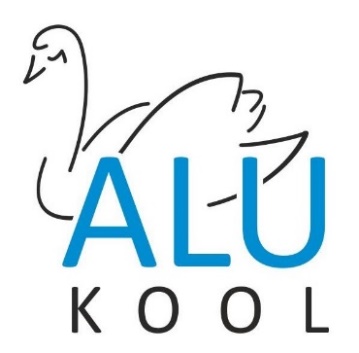 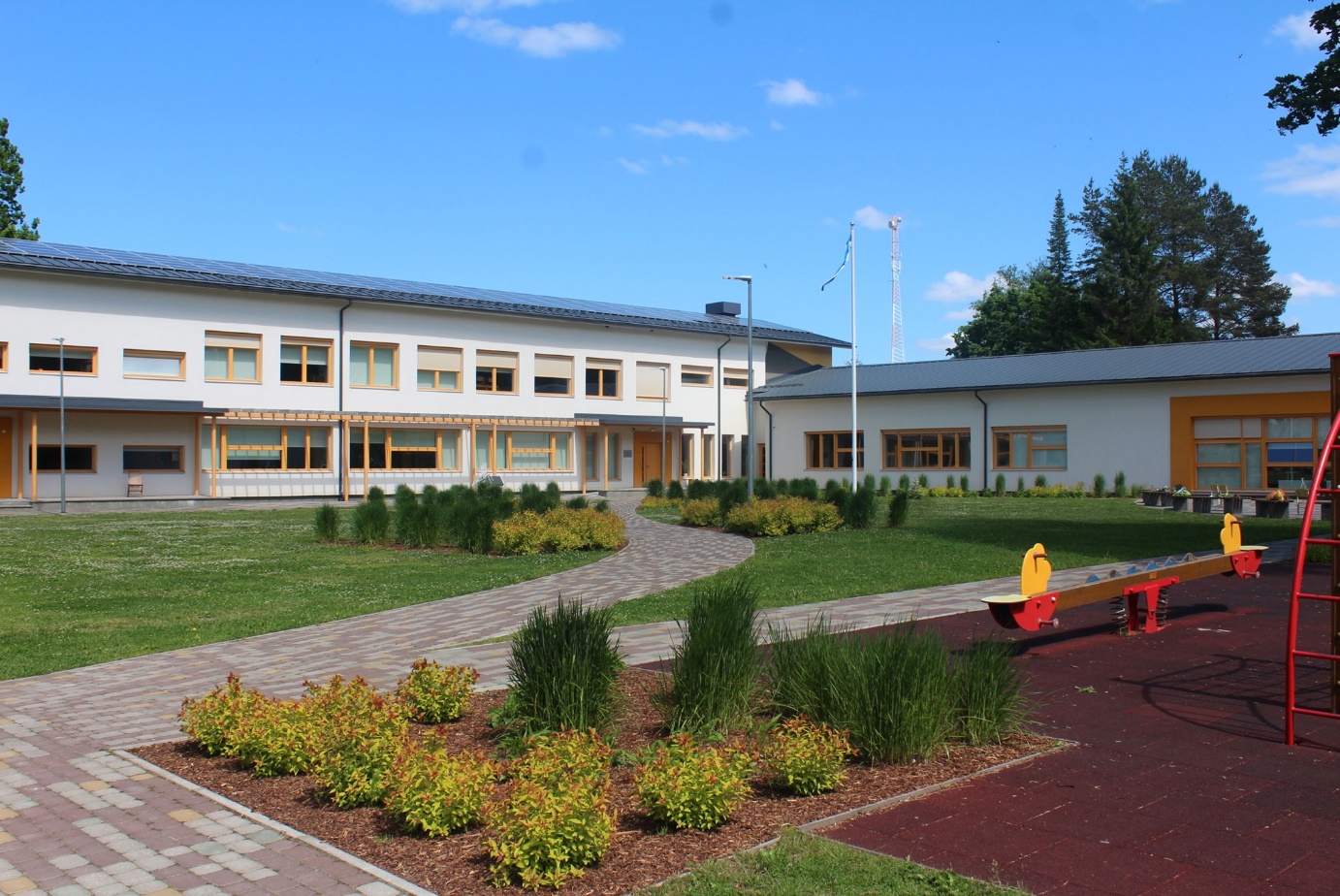 Alu Kool võtab tööle 2 täistööajagaLASTEAIAÕPETAJA ASSISTENTI alates 1.augustist 2022Ootame Sind meie meeskonda kui oled usaldusväärne, hea pingetaluvusega, kohusetundlik ja valmis meeskonnatööks.Nõutud on keskharidus ja lapsehoidja koolituse läbimine.Omalt poolt pakumeKaasaegseid ja avaraid tööruumeSõbralikke kolleegeErialaseid enesetäiendusvõimalusiSoovijatel esitada  avaldus ja CV hiljemalt 20.maiks 2022. Alu Kooli aadressile Keskuse tee 4, 79601 Alu alevik, Rapla vald või e-aadressile  karis@alulakool.edu.eeTäiendav info telefonil 5663 0039 või karis@alulakool.edu.ee 